Not sure how to start? Click the link to have your cover letter written today by a certified writer.CDL Driver Cover Letter Sample123 Address Blvd. Columbus, OH, 43035 United States(614)135-4624Your.Name@gmail.com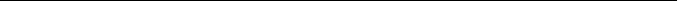 March 21, 2018[Hiring Manager’s Name]456 Company AddressColumbus, OH, 43081(xxx)xxx-xxxxhiring.manager@gmail.comDear [Hiring Manager’s Name],My name is [Your Name] and I’m responding to a recent job posting for licensed commercial drivers at [Company Name]. For the last eight years, I’ve been in possession of a Class A Commercial Driver’s License and have obtained both the Tow Truck (W) and combination Tank Truck / Hazardous Materials (X) endorsements. In my current position, I transport fuel for a subcontractor throughout Central Ohio. Before that, I operated a flatbed tow truck for the purposes of clearing roadside accidents and seizing vehicles that were in violation of traffic laws.I have an outstanding professional driving record with zero DOT violations. Off the clock, I haven’t received so much as a parking ticket in over 15 years. My commitment to safety is second to none and I have a high level of mechanical knowhow, as vehicle restoration and maintenance are a bit of a hobby of mine. Examples of my work experience that highlight my qualifications: Operated a tank truck capable of transporting up to 1200-gallonsReduced the time to distribute by 12% through superior route-planning and navigationEstablished professional relationships with 100+ customers in the straight truck moving businessThe transition from hauling regional freight to cross-country freight has been my goal since becoming a CDL driver. If hired, I would provide efficient, dedicated and skilled trucking services to [Company Name]. Thank you for allowing me to apply for this position. I look forward to your decision.Sincerely, [Your Name]Hello, Job Seeker!If you’re having difficulty writing your cover letter, don’t worry. You’re in good company – everyone struggles to craft the perfect cover letter. For a well-written, compelling cover letter that will help you land more interviews, we recommend consulting the certified cover letter experts at Resume Writer Direct.Or, here’s some excellent resources that might help you complete your cover letter:Cover Letter BuilderHow to Write a Cover LetterCover Letter Examples by IndustryOh, and don’t forget, you’re also going to need a winning resume:Free Resume BuilderHow to Write a ResumeResume Samples by Industry